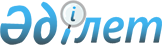 О внесении изменений в решение Кокшетауского городского маслихата от 26 декабря 2023 года № С-10/7 "О бюджете поселка Станционный на 2024-2026 годы"Решение Кокшетауского городского маслихата Акмолинской области от 27 марта 2024 года № С-11/5
      Кокшетауский городской маслихат РЕШИЛ:
      1. Внести в решение Кокшетауского городского маслихата "О бюджете поселка Станционный на 2024-2026 годы" от 26 декабря 2023 года № С-10/7 следующие изменения:
      пункт 1 изложить в новой редакции:
      "1. Утвердить бюджет поселка Станционный на 2024–2026 годы согласно приложениям 1, 2 и 3 соответственно, в том числе на 2024 год в следующих объемах:
      1) доходы – 209 849,5 тысяч тенге, в том числе:
      налоговые поступления – 6 053,5 тысячи тенге;
      неналоговые поступления – 100,0 тысяч тенге;
      поступления от продажи основного капитала – 20,0 тыс. тенге;
      поступления трансфертов – 203 676,0 тысяч тенге;
      2) затраты – 211 044,9 тысячи тенге;
      3) чистое бюджетное кредитование – 0,0 тысяч тенге, в том числе:
      бюджетные кредиты – 0,0 тысяч тенге;
      погашение бюджетных кредитов – 0,0 тысяч тенге;
      4) сальдо по операциям с финансовыми активами – 0,0 тысяч тенге, в том числе:
      приобретение финансовых активов –0,0 тысяч тенге;
      поступления от продажи финансовых активов государства – 0,0 тысяч тенге;
      5) дефицит (профицит) бюджета – -1 195,4 тысяч тенге;
      6) финансирование дефицита (использование профицита) бюджета – 1 195,4 тысяч тенге.";
      приложение 1 к указанному решению изложить в новой редакции, согласно приложению к настоящему решению.
      2. Настоящее решение вводится в действие с 1 января 2024 года. Бюджет на 2024 год поселка Станционный
					© 2012. РГП на ПХВ «Институт законодательства и правовой информации Республики Казахстан» Министерства юстиции Республики Казахстан
				
      Председатель маслихата 

Д.Акимов
Приложение к решению
Кокшетауского городского маслихата
от 27 марта 2024 года
№ С-11/5Приложение 1 к решению
Кокшетауского городского маслихата
от 26 декабря 2023 года
№ С-10/7
Категория
Категория
Категория
Категория
Сумма тысяч тенге
Класс
Класс
Класс
Сумма тысяч тенге
Подкласс
Подкласс
Сумма тысяч тенге
Наименование
Сумма тысяч тенге
1
2
3
4
5
I. Доходы
209849,5
1
Налоговые поступления
6053,5
01
Подоходный налог
1333,5
2
Индивидуальный подоходный налог
1333,5
04
Hалоги на собственность
4710,0
1
Hалоги на имущество
600,0
3
Земельный налог
960,0
4
Hалог на транспортные средства
3140,0
5
Единый земельный налог
10,0
05
Внутренние налоги на товары, работы и услуги
10,0
3
Поступления за использование природных и других ресурсов
10,0
2
Неналоговые поступления
100,0
01
Доходы от государственной собственности
100,0
5
Доходы от аренды имущества, находящегося в государственной собственности
100,0
3
Поступления от продажи основного капитала
20,0
03
Продажа земли и нематериальных активов
20,0
1
Продажа земли
10,0
2
Продажа нематериальных активов
10,0
4
Поступления трансфертов 
203676,0
02
Трансферты из вышестоящих органов государственного управления
203676,0
3
Трансферты из районного (города областного значения) бюджета
203676,0
Функциональная группа
Функциональная группа
Функциональная группа
Функциональная группа
Сумма тысяч тенге
Администратор бюджетных программ
Администратор бюджетных программ
Администратор бюджетных программ
Сумма тысяч тенге
Программа
Программа
Сумма тысяч тенге
Наименование
Сумма тысяч тенге
1
2
3
4
5
II. Затраты
211044,9
01
Государственные услуги общего характера
89454,3
124
Аппарат акима города районного значения, села, поселка, сельского округа
89454,3
001
Услуги по обеспечению деятельности акима города районного значения, села, поселка, сельского округа
49454,3
022
Капитальные расходы государственного органа
40000,0
07
Жилищно-коммунальное хозяйство
54650,6
124
Аппарат акима города районного значения, села, поселка, сельского округа
54650,6
008
Освещение улиц в населенных пунктах
11774,6
009
Обеспечение санитарии населенных пунктов
15500,0
011
Благоустройство и озеленение населенных пунктов
27376,0
12
Транспорт и коммуникации
66940,0
124
Аппарат акима города районного значения, села, поселка, сельского округа
66940,0
013
Обеспечение функционирования автомобильных дорог в городах районного значения, селах, поселках, сельских округах
66940,0
III. Чистое бюджетное кредитование
0,0
Бюджетные кредиты
0,0
Погашение бюджетных кредитов
0,0
IV. Сальдо по операциям с финансовыми активами
0,0
приобретение финансовых активов
0,0
Поступление от продажи финансовых активов государства
0,0
IV. Дефицит (профицит) бюджета 
-1195,4
VI.Финансирование дефицита (использование профицита) бюджета
1195,4